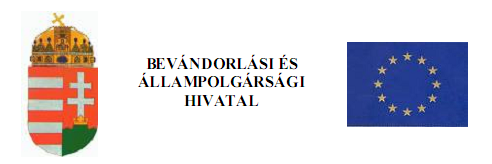 DATA SHEET FOR THE ISSUANCE OF REGISTRATION CERTIFICATE AND FOR THE REGISTRATION OF RESIDENCE Date of application for the issuance of the document: Date of application for the issuance of the document: Date of application for the issuance of the document: Date of application for the issuance of the document: Date of application for the issuance of the document: Date of application for the issuance of the document: Date of application for the issuance of the document: Date of application for the issuance of the document: Date of application for the issuance of the document: Date of application for the issuance of the document: Date of application for the issuance of the document: File number: ׀_׀_׀_׀_׀_׀_׀_׀_׀_׀_׀ File number: ׀_׀_׀_׀_׀_׀_׀_׀_׀_׀_׀ File number: ׀_׀_׀_׀_׀_׀_׀_׀_׀_׀_׀ File number: ׀_׀_׀_׀_׀_׀_׀_׀_׀_׀_׀ File number: ׀_׀_׀_׀_׀_׀_׀_׀_׀_׀_׀ File number: ׀_׀_׀_׀_׀_׀_׀_׀_׀_׀_׀ File number: ׀_׀_׀_׀_׀_׀_׀_׀_׀_׀_׀ File number: ׀_׀_׀_׀_׀_׀_׀_׀_׀_׀_׀ File number: ׀_׀_׀_׀_׀_׀_׀_׀_׀_׀_׀ Year  Month  Day  Year  Month  Day  Year  Month  Day  Year  Month  Day  Year  Month  Day  Year  Month  Day  Year  Month  Day  Year  Month  Day  Year  Month  Day  Year  Month  Day  Year  Month  Day Legal grounds for issuing the document:Legal grounds for issuing the document:Legal grounds for issuing the document:Legal grounds for issuing the document:Legal grounds for issuing the document:Legal grounds for issuing the document:Legal grounds for issuing the document:Legal grounds for issuing the document:Legal grounds for issuing the document:Legal grounds for issuing the document:Legal grounds for issuing the document:income-generating activity
studiesincome-generating activity
studiesincome-generating activity
studiesincome-generating activity
studiesincome-generating activity
studiesincome-generating activity
studiesincome-generating activity
studiesincome-generating activity
studiesincome-generating activity
studiesincome-generating activity
studiesincome-generating activity
studiesfamily member
otherfamily member
otherfamily member
otherfamily member
otherfamily member
otherfamily member
otherfamily member
otherfamily member
otherfamily member
otherfamily member
otherfamily member
other  [Specimen signature of the applicant (legal representative)]  [Specimen signature of the applicant (legal representative)]  [Specimen signature of the applicant (legal representative)]  [Specimen signature of the applicant (legal representative)]  [Specimen signature of the applicant (legal representative)]  [Specimen signature of the applicant (legal representative)]Please ensure your signature fits within the box.Please ensure your signature fits within the box.Please ensure your signature fits within the box.Please ensure your signature fits within the box.Please ensure your signature fits within the box.Please ensure your signature fits within the box.I. Data concerning the holder of the right of residenceI. Data concerning the holder of the right of residenceI. Data concerning the holder of the right of residenceI. Data concerning the holder of the right of residenceI. Data concerning the holder of the right of residenceI. Data concerning the holder of the right of residenceI. Data concerning the holder of the right of residenceI. Data concerning the holder of the right of residenceI. Data concerning the holder of the right of residenceI. Data concerning the holder of the right of residenceI. Data concerning the holder of the right of residenceI. Data concerning the holder of the right of residenceI. Data concerning the holder of the right of residenceI. Data concerning the holder of the right of residenceI. Data concerning the holder of the right of residenceI. Data concerning the holder of the right of residenceI. Data concerning the holder of the right of residenceI. Data concerning the holder of the right of residenceI. Data concerning the holder of the right of residence Beneficiary's name: Beneficiary's name: Beneficiary's name: Beneficiary's name: Beneficiary's name: Beneficiary's name: Beneficiary's name: Beneficiary's name: Beneficiary's name: Beneficiary's name: Beneficiary's name: Beneficiary's name: Beneficiary's name: 1. Family name: 1. Family name: 2. Given name(s): 2. Given name(s): Previous name or name at birth: Previous name or name at birth: Previous name or name at birth: Previous name or name at birth: Previous name or name at birth: Previous name or name at birth: Previous name or name at birth: Previous name or name at birth: Previous name or name at birth: Previous name or name at birth: Previous name or name at birth: Previous name or name at birth: Previous name or name at birth: 3. Family name: 3. Family name: 4. Given name(s): 4. Given name(s): Mother's name at birth: Mother's name at birth: Mother's name at birth: Mother's name at birth: Mother's name at birth: Mother's name at birth: Mother's name at birth: Mother's name at birth: Mother's name at birth: Mother's name at birth: Mother's name at birth: Mother's name at birth: Mother's name at birth: 5. Family name: 5. Family name: 6. Given name(s): 6. Given name(s): Place of birth Place of birth Place of birth Place of birth Place of birth Place of birth Place of birth Place of birth Place of birth Place of birth Place of birth Place of birth Place of birth 7. Country: 7. Country: 8. City/Town: 8. City/Town: 9. Date of birth: 9. Date of birth:  Year  Month  Day  Year  Month  Day  Year  Month  Day  Year  Month  Day  Year  Month  Day  Year  Month  Day  Year  Month  Day  Year  Month  Day  Year  Month  Day  Year  Month  Day  Year  Month  Day  Year  Month  Day  Year  Month  Day  Year  Month  Day  Year  Month  Day  Year  Month  Day  Year  Month  Day 10. Sex: 10. Sex: Male:  Male:  Male:   Female:   Female:   Female:   Female:   Female:   Female:   Female:   Female:   Female:   Female:   Female:   Female:   Female:   Female:  11. Citizenship: 11. Citizenship: 12. Family status: 12. Family status:  Single  Single  Single  Single  Single  Single  Single  Married  Married  Married  Married  Married  MarriedWidow(er)Widow(er)Widow(er)Widow(er)  Divorced  Divorced  Divorced  Divorced  Divorced  Divorced  Divorced II. Data of travel document or personal ID card II. Data of travel document or personal ID card II. Data of travel document or personal ID card II. Data of travel document or personal ID card II. Data of travel document or personal ID card II. Data of travel document or personal ID card II. Data of travel document or personal ID card II. Data of travel document or personal ID card II. Data of travel document or personal ID card II. Data of travel document or personal ID card II. Data of travel document or personal ID card II. Data of travel document or personal ID card II. Data of travel document or personal ID card II. Data of travel document or personal ID card II. Data of travel document or personal ID card II. Data of travel document or personal ID card II. Data of travel document or personal ID card II. Data of travel document or personal ID card II. Data of travel document or personal ID card 21. Please specify the type of the document:  21. Please specify the type of the document:  travel document
 personal ID card travel document
 personal ID card travel document
 personal ID card travel document
 personal ID card travel document
 personal ID card travel document
 personal ID card travel document
 personal ID card travel document
 personal ID card travel document
 personal ID card travel document
 personal ID card travel document
 personal ID card travel document
 personal ID card travel document
 personal ID card travel document
 personal ID card travel document
 personal ID card travel document
 personal ID card travel document
 personal ID card 22. Number of document: 22. Number of document: 23. Type of travel document:  Private  Private  Private  Private  Private  Official  Official  Official  Official  Official  Official  Official  Diplomatic  Diplomatic  Diplomatic  Diplomatic  Diplomatic  Diplomatic Other, please specify  Other, please specify  Other, please specify  Other, please specify  Other, please specify  Other, please specify  Other, please specify  Other, please specify  Other, please specify  Other, please specify  Other, please specify  Other, please specify  Other, please specify  Other, please specify  Other, please specify  Other, please specify  Other, please specify  Other, please specify  Place of issue of the document Place of issue of the document Place of issue of the document Place of issue of the document Place of issue of the document Place of issue of the document Place of issue of the document Place of issue of the document Place of issue of the document Place of issue of the document Place of issue of the document Place of issue of the document Place of issue of the document 24. Country: 24. Country: 25. City/Town: 25. City/Town: 26. Date of issue: 26. Date of issue:  Year  Month  Day  Year  Month  Day  Year  Month  Day  Year  Month  Day  Year  Month  Day  Year  Month  Day  Year  Month  Day  Year  Month  Day  Year  Month  Day  Year  Month  Day  Year  Month  Day  Year  Month  Day  Year  Month  Day  Year  Month  Day  Year  Month  Day  Year  Month  Day  Year  Month  Day 27. Date of expiry: 27. Date of expiry:  Year  Month  Day  Year  Month  Day  Year  Month  Day  Year  Month  Day  Year  Month  Day  Year  Month  Day  Year  Month  Day  Year  Month  Day  Year  Month  Day  Year  Month  Day  Year  Month  Day  Year  Month  Day  Year  Month  Day  Year  Month  Day  Year  Month  Day  Year  Month  Day  Year  Month  Day III. Residence in Hungary III. Residence in Hungary III. Residence in Hungary III. Residence in Hungary III. Residence in Hungary III. Residence in Hungary III. Residence in Hungary III. Residence in Hungary III. Residence in Hungary III. Residence in Hungary III. Residence in Hungary III. Residence in Hungary III. Residence in Hungary III. Residence in Hungary III. Residence in Hungary III. Residence in Hungary III. Residence in Hungary III. Residence in Hungary III. Residence in Hungary 31. ZIP code: 31. ZIP code: 32. City/Town: 32. City/Town:  District   District   District   District   District   District   District   District   District   District   District   District   District   District   District   District   District  33. Name of public space: 33. Name of public space: 33. Name of public space: 33. Name of public space: 34. Type of public space (road, street, square etc.): 34. Type of public space (road, street, square etc.): 34. Type of public space (road, street, square etc.): 34. Type of public space (road, street, square etc.): 35. Number / Title Number 35. Number / Title Number 35. Number / Title Number 35. Number / Title Number Building:  Building:  Staircase:  Staircase:  Staircase:  Staircase:  Staircase:  Staircase:  Floor:  Floor:  Floor:  Floor:  Floor:  Floor:  Door:  Door:  Door:  Door:  Door:  36. Legal grounds for residence registration
 I represent that I own the flat concerned. I have attached the written consent of the flat's owner or the person otherwise entitled to use the flat. 36. Legal grounds for residence registration
 I represent that I own the flat concerned. I have attached the written consent of the flat's owner or the person otherwise entitled to use the flat. 36. Legal grounds for residence registration
 I represent that I own the flat concerned. I have attached the written consent of the flat's owner or the person otherwise entitled to use the flat. 36. Legal grounds for residence registration
 I represent that I own the flat concerned. I have attached the written consent of the flat's owner or the person otherwise entitled to use the flat. 36. Legal grounds for residence registration
 I represent that I own the flat concerned. I have attached the written consent of the flat's owner or the person otherwise entitled to use the flat. 36. Legal grounds for residence registration
 I represent that I own the flat concerned. I have attached the written consent of the flat's owner or the person otherwise entitled to use the flat. 36. Legal grounds for residence registration
 I represent that I own the flat concerned. I have attached the written consent of the flat's owner or the person otherwise entitled to use the flat. 36. Legal grounds for residence registration
 I represent that I own the flat concerned. I have attached the written consent of the flat's owner or the person otherwise entitled to use the flat. 36. Legal grounds for residence registration
 I represent that I own the flat concerned. I have attached the written consent of the flat's owner or the person otherwise entitled to use the flat. 36. Legal grounds for residence registration
 I represent that I own the flat concerned. I have attached the written consent of the flat's owner or the person otherwise entitled to use the flat. 36. Legal grounds for residence registration
 I represent that I own the flat concerned. I have attached the written consent of the flat's owner or the person otherwise entitled to use the flat. 36. Legal grounds for residence registration
 I represent that I own the flat concerned. I have attached the written consent of the flat's owner or the person otherwise entitled to use the flat. 36. Legal grounds for residence registration
 I represent that I own the flat concerned. I have attached the written consent of the flat's owner or the person otherwise entitled to use the flat. 36. Legal grounds for residence registration
 I represent that I own the flat concerned. I have attached the written consent of the flat's owner or the person otherwise entitled to use the flat. 36. Legal grounds for residence registration
 I represent that I own the flat concerned. I have attached the written consent of the flat's owner or the person otherwise entitled to use the flat. 36. Legal grounds for residence registration
 I represent that I own the flat concerned. I have attached the written consent of the flat's owner or the person otherwise entitled to use the flat. 36. Legal grounds for residence registration
 I represent that I own the flat concerned. I have attached the written consent of the flat's owner or the person otherwise entitled to use the flat. 36. Legal grounds for residence registration
 I represent that I own the flat concerned. I have attached the written consent of the flat's owner or the person otherwise entitled to use the flat. 36. Legal grounds for residence registration
 I represent that I own the flat concerned. I have attached the written consent of the flat's owner or the person otherwise entitled to use the flat. IV. Other data IV. Other data IV. Other data IV. Other data IV. Other data IV. Other data IV. Other data IV. Other data IV. Other data IV. Other data IV. Other data IV. Other data IV. Other data IV. Other data IV. Other data IV. Other data IV. Other data IV. Other data IV. Other data 41. Are you covered by health insurance for the period of your stay in Hungary? 41. Are you covered by health insurance for the period of your stay in Hungary? 41. Are you covered by health insurance for the period of your stay in Hungary? 41. Are you covered by health insurance for the period of your stay in Hungary? 41. Are you covered by health insurance for the period of your stay in Hungary? 41. Are you covered by health insurance for the period of your stay in Hungary? 41. Are you covered by health insurance for the period of your stay in Hungary? 41. Are you covered by health insurance for the period of your stay in Hungary? 41. Are you covered by health insurance for the period of your stay in Hungary? 41. Are you covered by health insurance for the period of your stay in Hungary? 41. Are you covered by health insurance for the period of your stay in Hungary? 41. Are you covered by health insurance for the period of your stay in Hungary? 41. Are you covered by health insurance for the period of your stay in Hungary? 41. Are you covered by health insurance for the period of your stay in Hungary? 41. Are you covered by health insurance for the period of your stay in Hungary? 41. Are you covered by health insurance for the period of your stay in Hungary? 41. Are you covered by health insurance for the period of your stay in Hungary? 41. Are you covered by health insurance for the period of your stay in Hungary? 41. Are you covered by health insurance for the period of your stay in Hungary?Yes 
No, I will cover the costs of any health care service used. Yes 
No, I will cover the costs of any health care service used. Yes 
No, I will cover the costs of any health care service used. Yes 
No, I will cover the costs of any health care service used. Yes 
No, I will cover the costs of any health care service used. Yes 
No, I will cover the costs of any health care service used. Yes 
No, I will cover the costs of any health care service used. Yes 
No, I will cover the costs of any health care service used. Yes 
No, I will cover the costs of any health care service used. Yes 
No, I will cover the costs of any health care service used. Yes 
No, I will cover the costs of any health care service used. Yes 
No, I will cover the costs of any health care service used. Yes 
No, I will cover the costs of any health care service used. Yes 
No, I will cover the costs of any health care service used. Yes 
No, I will cover the costs of any health care service used. Yes 
No, I will cover the costs of any health care service used. Yes 
No, I will cover the costs of any health care service used. Yes 
No, I will cover the costs of any health care service used. Yes 
No, I will cover the costs of any health care service used.  42. To the best of your knowledge, do you suffer from HIV/AIDS, hepatitis B, tuberculosis, syphilis, leprosy, typhoid diseases, which need treatment, or are you a carrier of HIV, hepatitis B, typhoid or paratyphoid? 42. To the best of your knowledge, do you suffer from HIV/AIDS, hepatitis B, tuberculosis, syphilis, leprosy, typhoid diseases, which need treatment, or are you a carrier of HIV, hepatitis B, typhoid or paratyphoid? 42. To the best of your knowledge, do you suffer from HIV/AIDS, hepatitis B, tuberculosis, syphilis, leprosy, typhoid diseases, which need treatment, or are you a carrier of HIV, hepatitis B, typhoid or paratyphoid? 42. To the best of your knowledge, do you suffer from HIV/AIDS, hepatitis B, tuberculosis, syphilis, leprosy, typhoid diseases, which need treatment, or are you a carrier of HIV, hepatitis B, typhoid or paratyphoid? 42. To the best of your knowledge, do you suffer from HIV/AIDS, hepatitis B, tuberculosis, syphilis, leprosy, typhoid diseases, which need treatment, or are you a carrier of HIV, hepatitis B, typhoid or paratyphoid? 42. To the best of your knowledge, do you suffer from HIV/AIDS, hepatitis B, tuberculosis, syphilis, leprosy, typhoid diseases, which need treatment, or are you a carrier of HIV, hepatitis B, typhoid or paratyphoid? 42. To the best of your knowledge, do you suffer from HIV/AIDS, hepatitis B, tuberculosis, syphilis, leprosy, typhoid diseases, which need treatment, or are you a carrier of HIV, hepatitis B, typhoid or paratyphoid? 42. To the best of your knowledge, do you suffer from HIV/AIDS, hepatitis B, tuberculosis, syphilis, leprosy, typhoid diseases, which need treatment, or are you a carrier of HIV, hepatitis B, typhoid or paratyphoid? 42. To the best of your knowledge, do you suffer from HIV/AIDS, hepatitis B, tuberculosis, syphilis, leprosy, typhoid diseases, which need treatment, or are you a carrier of HIV, hepatitis B, typhoid or paratyphoid? 42. To the best of your knowledge, do you suffer from HIV/AIDS, hepatitis B, tuberculosis, syphilis, leprosy, typhoid diseases, which need treatment, or are you a carrier of HIV, hepatitis B, typhoid or paratyphoid? 42. To the best of your knowledge, do you suffer from HIV/AIDS, hepatitis B, tuberculosis, syphilis, leprosy, typhoid diseases, which need treatment, or are you a carrier of HIV, hepatitis B, typhoid or paratyphoid? 42. To the best of your knowledge, do you suffer from HIV/AIDS, hepatitis B, tuberculosis, syphilis, leprosy, typhoid diseases, which need treatment, or are you a carrier of HIV, hepatitis B, typhoid or paratyphoid? 42. To the best of your knowledge, do you suffer from HIV/AIDS, hepatitis B, tuberculosis, syphilis, leprosy, typhoid diseases, which need treatment, or are you a carrier of HIV, hepatitis B, typhoid or paratyphoid? 42. To the best of your knowledge, do you suffer from HIV/AIDS, hepatitis B, tuberculosis, syphilis, leprosy, typhoid diseases, which need treatment, or are you a carrier of HIV, hepatitis B, typhoid or paratyphoid? 42. To the best of your knowledge, do you suffer from HIV/AIDS, hepatitis B, tuberculosis, syphilis, leprosy, typhoid diseases, which need treatment, or are you a carrier of HIV, hepatitis B, typhoid or paratyphoid? 42. To the best of your knowledge, do you suffer from HIV/AIDS, hepatitis B, tuberculosis, syphilis, leprosy, typhoid diseases, which need treatment, or are you a carrier of HIV, hepatitis B, typhoid or paratyphoid? 42. To the best of your knowledge, do you suffer from HIV/AIDS, hepatitis B, tuberculosis, syphilis, leprosy, typhoid diseases, which need treatment, or are you a carrier of HIV, hepatitis B, typhoid or paratyphoid? 42. To the best of your knowledge, do you suffer from HIV/AIDS, hepatitis B, tuberculosis, syphilis, leprosy, typhoid diseases, which need treatment, or are you a carrier of HIV, hepatitis B, typhoid or paratyphoid? 42. To the best of your knowledge, do you suffer from HIV/AIDS, hepatitis B, tuberculosis, syphilis, leprosy, typhoid diseases, which need treatment, or are you a carrier of HIV, hepatitis B, typhoid or paratyphoid? Yes  Yes  No  No  No  No  No  No  No  No  No  No  No  No  No  No  No  No  No  43. If you suffer from any of the above diseases, or you are contagious with or a carrier of them, do you receive compulsory and regular medical treatment? 43. If you suffer from any of the above diseases, or you are contagious with or a carrier of them, do you receive compulsory and regular medical treatment? 43. If you suffer from any of the above diseases, or you are contagious with or a carrier of them, do you receive compulsory and regular medical treatment? 43. If you suffer from any of the above diseases, or you are contagious with or a carrier of them, do you receive compulsory and regular medical treatment? 43. If you suffer from any of the above diseases, or you are contagious with or a carrier of them, do you receive compulsory and regular medical treatment? 43. If you suffer from any of the above diseases, or you are contagious with or a carrier of them, do you receive compulsory and regular medical treatment? 43. If you suffer from any of the above diseases, or you are contagious with or a carrier of them, do you receive compulsory and regular medical treatment? 43. If you suffer from any of the above diseases, or you are contagious with or a carrier of them, do you receive compulsory and regular medical treatment? 43. If you suffer from any of the above diseases, or you are contagious with or a carrier of them, do you receive compulsory and regular medical treatment? 43. If you suffer from any of the above diseases, or you are contagious with or a carrier of them, do you receive compulsory and regular medical treatment? 43. If you suffer from any of the above diseases, or you are contagious with or a carrier of them, do you receive compulsory and regular medical treatment? 43. If you suffer from any of the above diseases, or you are contagious with or a carrier of them, do you receive compulsory and regular medical treatment? 43. If you suffer from any of the above diseases, or you are contagious with or a carrier of them, do you receive compulsory and regular medical treatment? 43. If you suffer from any of the above diseases, or you are contagious with or a carrier of them, do you receive compulsory and regular medical treatment? 43. If you suffer from any of the above diseases, or you are contagious with or a carrier of them, do you receive compulsory and regular medical treatment? 43. If you suffer from any of the above diseases, or you are contagious with or a carrier of them, do you receive compulsory and regular medical treatment? 43. If you suffer from any of the above diseases, or you are contagious with or a carrier of them, do you receive compulsory and regular medical treatment? 43. If you suffer from any of the above diseases, or you are contagious with or a carrier of them, do you receive compulsory and regular medical treatment? 43. If you suffer from any of the above diseases, or you are contagious with or a carrier of them, do you receive compulsory and regular medical treatment? Yes  Yes  No  No  No  No  No  No  No  No  No  No  No  No  No  No  No  No  No 44. Permanent or habitual residence prior to arrival to Hungary: Country:  City/Town:  Name of public space:  44. Permanent or habitual residence prior to arrival to Hungary: Country:  City/Town:  Name of public space:  44. Permanent or habitual residence prior to arrival to Hungary: Country:  City/Town:  Name of public space:  44. Permanent or habitual residence prior to arrival to Hungary: Country:  City/Town:  Name of public space:  44. Permanent or habitual residence prior to arrival to Hungary: Country:  City/Town:  Name of public space:  44. Permanent or habitual residence prior to arrival to Hungary: Country:  City/Town:  Name of public space:  44. Permanent or habitual residence prior to arrival to Hungary: Country:  City/Town:  Name of public space:  44. Permanent or habitual residence prior to arrival to Hungary: Country:  City/Town:  Name of public space:  44. Permanent or habitual residence prior to arrival to Hungary: Country:  City/Town:  Name of public space:  44. Permanent or habitual residence prior to arrival to Hungary: Country:  City/Town:  Name of public space:  44. Permanent or habitual residence prior to arrival to Hungary: Country:  City/Town:  Name of public space:  44. Permanent or habitual residence prior to arrival to Hungary: Country:  City/Town:  Name of public space:  44. Permanent or habitual residence prior to arrival to Hungary: Country:  City/Town:  Name of public space:  44. Permanent or habitual residence prior to arrival to Hungary: Country:  City/Town:  Name of public space:  44. Permanent or habitual residence prior to arrival to Hungary: Country:  City/Town:  Name of public space:  44. Permanent or habitual residence prior to arrival to Hungary: Country:  City/Town:  Name of public space:  44. Permanent or habitual residence prior to arrival to Hungary: Country:  City/Town:  Name of public space:  44. Permanent or habitual residence prior to arrival to Hungary: Country:  City/Town:  Name of public space:  44. Permanent or habitual residence prior to arrival to Hungary: Country:  City/Town:  Name of public space:  45. Where do you plan to travel onward, if you waive your right of residence or your right of residence expires?Country: 45. Where do you plan to travel onward, if you waive your right of residence or your right of residence expires?Country: 45. Where do you plan to travel onward, if you waive your right of residence or your right of residence expires?Country: 45. Where do you plan to travel onward, if you waive your right of residence or your right of residence expires?Country: 45. Where do you plan to travel onward, if you waive your right of residence or your right of residence expires?Country: 45. Where do you plan to travel onward, if you waive your right of residence or your right of residence expires?Country: 45. Where do you plan to travel onward, if you waive your right of residence or your right of residence expires?Country: 45. Where do you plan to travel onward, if you waive your right of residence or your right of residence expires?Country: 45. Where do you plan to travel onward, if you waive your right of residence or your right of residence expires?Country: 45. Where do you plan to travel onward, if you waive your right of residence or your right of residence expires?Country: 45. Where do you plan to travel onward, if you waive your right of residence or your right of residence expires?Country: 45. Where do you plan to travel onward, if you waive your right of residence or your right of residence expires?Country: 45. Where do you plan to travel onward, if you waive your right of residence or your right of residence expires?Country: 45. Where do you plan to travel onward, if you waive your right of residence or your right of residence expires?Country: 45. Where do you plan to travel onward, if you waive your right of residence or your right of residence expires?Country: 45. Where do you plan to travel onward, if you waive your right of residence or your right of residence expires?Country: 45. Where do you plan to travel onward, if you waive your right of residence or your right of residence expires?Country: 45. Where do you plan to travel onward, if you waive your right of residence or your right of residence expires?Country: 45. Where do you plan to travel onward, if you waive your right of residence or your right of residence expires?Country:  I confirm that the above information is true and correct.  I confirm that the above information is true and correct.  I confirm that the above information is true and correct.  I confirm that the above information is true and correct.  I confirm that the above information is true and correct.  I confirm that the above information is true and correct.  I confirm that the above information is true and correct.  I confirm that the above information is true and correct.  I confirm that the above information is true and correct.  I confirm that the above information is true and correct.  I confirm that the above information is true and correct.  I confirm that the above information is true and correct.  I confirm that the above information is true and correct.  I confirm that the above information is true and correct.  I confirm that the above information is true and correct.  I confirm that the above information is true and correct.  I confirm that the above information is true and correct.  I confirm that the above information is true and correct.  I confirm that the above information is true and correct.  Dated: _________________________ Dated: _________________________ Dated: _________________________ Dated: _________________________ Dated: _________________________ Dated: _________________________ Dated: _________________________ _________________________________
Signature _________________________________
Signature _________________________________
Signature _________________________________
Signature _________________________________
Signature _________________________________
Signature _________________________________
Signature _________________________________
Signature _________________________________
Signature _________________________________
Signature _________________________________
Signature _________________________________
Signature For official use only! For official use only! For official use only! For official use only! For official use only! For official use only! For official use only! For official use only! For official use only! For official use only! For official use only! For official use only! For official use only! For official use only! For official use only! For official use only! For official use only! I authorise the issuance of the registration certificate for the applicant. I authorise the issuance of the registration certificate for the applicant. I authorise the issuance of the registration certificate for the applicant. I authorise the issuance of the registration certificate for the applicant. I authorise the issuance of the registration certificate for the applicant. I authorise the issuance of the registration certificate for the applicant. I authorise the issuance of the registration certificate for the applicant. I authorise the issuance of the registration certificate for the applicant. I authorise the issuance of the registration certificate for the applicant. I authorise the issuance of the registration certificate for the applicant. I authorise the issuance of the registration certificate for the applicant. I authorise the issuance of the registration certificate for the applicant. I authorise the issuance of the registration certificate for the applicant. I authorise the issuance of the registration certificate for the applicant. I authorise the issuance of the registration certificate for the applicant. I authorise the issuance of the registration certificate for the applicant. I authorise the issuance of the registration certificate for the applicant. I authorise the issuance of the registration certificate for the applicant. I authorise the issuance of the registration certificate for the applicant. Dated: ............................................................. Dated: ............................................................. Dated: ............................................................. Dated: ............................................................. Dated: ............................................................. Dated: ............................................................. Dated: ............................................................. ...................................................
(Signature, seal) ...................................................
(Signature, seal) ...................................................
(Signature, seal) ...................................................
(Signature, seal) ...................................................
(Signature, seal) ...................................................
(Signature, seal) ...................................................
(Signature, seal) ...................................................
(Signature, seal) ...................................................
(Signature, seal) ...................................................
(Signature, seal) ...................................................
(Signature, seal) ...................................................
(Signature, seal) Number of document issued: Number of document issued: ________________ ________________ ________________ ________________ ________________ ________________ ________________ ________________ ________________ ________________ ________________ ________________ ________________ ________________ ________________ ________________ ________________ I have received the registration certificate. I have received the registration certificate. Dated: ........................................... Dated: ........................................... Dated: ........................................... Dated: ........................................... Dated: ........................................... Dated: ........................................... Dated: ........................................... Dated: ........................................... Dated: ........................................... Dated: ........................................... ..........................................
(Applicant's signature) ..........................................
(Applicant's signature) ..........................................
(Applicant's signature) ..........................................
(Applicant's signature) ..........................................
(Applicant's signature) ..........................................
(Applicant's signature) ..........................................
(Applicant's signature) ..........................................
(Applicant's signature) ..........................................
(Applicant's signature) Duty stamp: Duty stamp: Duty stamp: Duty stamp: Duty stamp: Duty stamp: Duty stamp: Duty stamp: Duty stamp: Duty stamp: Duty stamp: Duty stamp: Duty stamp: Duty stamp: Duty stamp: Duty stamp: Duty stamp: Duty stamp: Duty stamp: